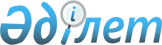 2012 жылы Қызылжар ауданы бойынша ауыл шаруашылығының басым дақылдарын әрбір түрін себу бойынша оңтайлы мерзімін және субсидия алушылардың тізіміне енгізуге өтініш беру мерзімін анықтау туралы
					
			Күшін жойған
			
			
		
					Солтүстік Қазақстан облысы Қызылжар аудандық әкімдігінің 2012 жылғы 25 сәуірдегі N 191 қаулысы. Солтүстік Қазақстан облысының Әділет департаментінде 2012 жылғы 10 мамырда N 13-8-168 тіркелді. Күші жойылды (Солтүстік Қазақстан облысы Қызылжар ауданы әкімі аппаратының 2013 жылғы 4 ақпандағы N 02.07-05-03/127 хаты)

      Ескерту. Күші жойылды (Солтүстік Қазақстан облысы Қызылжар ауданы әкімі аппаратының 04.02.2013 N 02.07-05-03/127 хаты)      «Қазақстан Республикасындағы жергілікті мемлекеттік басқару және өзін-өзі басқару туралы» Қазақстан Республикасының 2001 жылғы 23 қаңтардағы № 148 Заңының 31-бабы 1-тармағы 5) тармақшасына, Қазақстан Республикасы Үкіметінің 2011 жылғы 4 наурыздағы № 221 қаулысымен бекітілген өсімдік шаруашылығы өнімінің шығымдылығын және сапасын арттыруға жергілікті бюджеттен субсидиялау Қағидасының 12-тармағына сәйкес, аудан әкімдігі ҚАУЛЫ ЕТЕДІ:

      Ескерту. Кіріспе жаңа редакцияда - Солтүстік Қазақстан облысы Қызылжар аудандық әкімдігінің 2012.07.23 N 332 Қаулысымен (бірінші ресми жарияланғаннан кейін он күнтізбелік күн ішінде өз күшіне енеді)



      1. Қосымша негізінде 2012 жылы Қызылжар ауданы бойынша ауыл шаруашылығы дақылдарын себудің оңтайлы мерзімін жүргізу және субсидия алушылардың тізіміне енгізуге өтініш беру мерзімі анықталсын.



      2. Осы қаулының орындалуын бақылау аудан әкімінің орынбасары Р.Е. Рамазановқа жүктелсін.



      3. Осы қаулы алғашқы ресми жарияланғаннан кейін он күнтізбелік күн өткеннен кейін қолданысқа енгізіледі.      Аудан әкімі                                В. Редин

Қызылжар ауданы әкімінің

2012 жылғы 25 сәуір № 191

қаулысына қосымша 2012 жылы Қызылжар ауданы бойынша ауыл шаруашылығы дақылдарын себудің оңтайлы мерзімін жүргізу және субсидия алушылардың тізіміне енгізуге өтініш беру мерзімін анықтау туралы
					© 2012. Қазақстан Республикасы Әділет министрлігінің «Қазақстан Республикасының Заңнама және құқықтық ақпарат институты» ШЖҚ РМК
				№

р/

нДақылдарЖЖМ бойынша

субсидия

алуға

тізімге

қосуға

өтініш беру

мерзіміАуыл шаруашылығы дақылдарын

себудің оңтайлы мерзімін

жүргізуАуыл шаруашылығы дақылдарын

себудің оңтайлы мерзімін

жүргізу№

р/

нДақылдарЖЖМ бойынша

субсидия

алуға

тізімге

қосуға

өтініш беру

мерзіміI – орманды

егістікII – далалық,

жазық жер,

ормандалалық1Жаздық бидай, орташа піскен, орташа кештетілген17 мамыр17–28 мамыр17-31 мамыр2Жаздық бидай, орташа жетілген25 мамыр25 мамыр–01 маусым25 мамыр–03 маусым3Қатты жаздық бидай20 мамыр20-25 мамыр20-25 мамыр4Қыскы бидай25 мамыр25 тамыз-05 қыркүйек25 тамыз-05 қыркүйек5Қыскы қара бидай25 мамыр25 тамыз-05 қыркүйек25 тамыз-05 қыркүйек6Арпа, орташа піскен25 мамыр25-30 мамыр25-30 мамыр7Арпа, орташа жетілген30 мамыр30. мамыр–03 маусым30 мамыр–03 маусым8Сұлы 25 мамыр25-30 мамыр25-30 мамыр9Қарақұмық 20 мамыр20-25 мамыр20-25 мамыр10Тары 25 мамыр25–30 мамыр25–30 мамыр11Нут 12 мамыр12-16 мамыр14-17 мамыр12Бұршақ 20 мамыр20-27 мамыр20-27 мамыр13Соя22 мамыр22-25 мамыр22-25 мамыр14Шыны кеш піскен 15 мамыр15-23 мамыр15-23 мамыр14орташа піскен17 мамыр17-25 мамыр17-25 мамыр15Рапс – дәстүрлі жыртыған жерді себу бойынша12 мамыр12-20 мамыр12-20 мамыр15Ең кішіө - нөлдік жыртылған жер12 мамыр20-28 мамыр20-28 мамыр16Зығыр, қыша15 мамыр15–22 мамыр17–22 мамыр17Май алынатын күнбағыс15 мамыр15–18 мамыр15–18 мамыр18Рыжик20 мамыр20-25 мамыр20-25 мамыр19Картоп 15 мамыр15–31 мамыр15–30 мамыр20Сүрлемдік жүгері 16 мамыр16-20 мамыр16-20 мамырБір жылдық шөбіБір жылдық шөбіБір жылдық шөбіБір жылдық шөбі21Судан шөбі, тары, могар01 маусым01–10 маусым01–10 маусымКөп жылдық шөбіКөп жылдық шөбіКөп жылдық шөбіКөп жылдық шөбі22Донник, люцерна, житняк, эспарцет, костер 12 мамыр12–17 мамыр12–17 мамырСүрлемге көп жылдық шөбіСүрлемге көп жылдық шөбіСүрлемге көп жылдық шөбіСүрлемге көп жылдық шөбі23Вика, сұлы, арпа27 мамыр27–31 мамыр27–31 мамыр24Бұршақ, сұлы, арпа05 маусым05–07 маусым05–07 маусым25Бұршақ, азықтық тары08 маусым08–10 маусым08–10 маусым26Бұршақ, сұлы, судан шөбі08 маусым08–10 маусым08–10 маусымКөкөнісКөкөнісКөкөнісКөкөніс27Сәбіз 10 мамыр10–15 мамыр10–15 мамыр28Пияз10 мамыр10–15 мамыр10–15 мамыр29Қызылша25 мамыр25 мамыр–05 маусым25 мамыр–05 маусым30Қияр 18 мамыр18 мамыр-05 маусым18 мамыр-05 маусым31Орамжапырақ көшеті25 мамыр25 мамыр–10 маусым25 мамыр–10 маусым32Кызанақ көшеті28 мамыр28 мамыр–10 маусым28 мамыр–10 маусым